СодержаниеПояснительная записка ………………………………………………………………….5направление деятельности; ………………………………………………………….5вид программы; ………………………………………………………………………5новизна, актуальность, педагогическая целесообразность программы; …………6цель и задачи программы; …………………………………………………………...6отличительные особенности данной программы; ………………………………….8 возраст детей, участвующих в реализации программы; …………………………...8сроки реализации программы; ……………………………………………………….8ожидаемые результаты………………………………………………………………..9способы определения результативности; …………………………………………..11Календарно-тематический план и содержание занятий ……………………………….12Методическое обеспечение общеразвивающей досуговой программы ……….……..17Информационное обеспечение программы …………………………………………….21Пояснительная запискаАктуальность программы. Каникулы – это период свободного общения детей. Содержанием летнего досуга, должен стать активно организованный отдых, способствующий снятию накопившегося за учебный год физического и психического напряжения детского организма. Лето дает возможность выявить самые разнообразные таланты детей, независимо от учебной успеваемости самого ребенка. Летом дети могут свободно общаться, удовлетворять свои интересы, развивать способности, поправлять своё здоровье, обросив усталость, накопленную за учебный год. Во время школьных каникул занятия в объединениях  проводятся в соответствии с дополнительно образовательными программами «Умелец», «Феникс», «Медвежонок», «Фея», где тематическое планирование определяется по выбору педагогов, а работа ведется в виде занятий в творческой мастерской, спортивных игр на воздухе, воспитательных мероприятий, проводимых совместно с детской библиотекой. Цель программы:Создание благоприятных условий для жизнедеятельности детей в летний период, для оздоровления и занятости детей. Задачи программы:Организовать интересный и познавательный досугСпособствовать воспитанию потребности здорового образа жизниРаскрыть творческий потенциал детейВоспитать чувство коллективизма, дружбы и взаимопомощиРасширить кругозор детейПрограмма состоит из двух блоков: образовательного и досугового.В образовательном блоке ребята смогут поработать в творческих мастерских, познакомиться с такими видами деятельности, как конструирование и моделирование, бумагопластика, работа с природным материалом, изо деятельности. Прослушать ряд познавательных мероприятий по ПДД. В досуговом блоке проводятся различные развлекательные мероприятия, викторины, подвижные игры, прогулки и экскурсии.Целью мероприятий является стимулирование творческой активности каждого ребенка и выработка умений коллективного взаимодействия. Участие в интеллектуальных играх, викторинах, благоприятно влияют на формирование здоровой, нравственной личности ребенка.Поход детей в библиотеку способствует развитию творческого мышления, познакомит детей с народным творчеством, повысит общий культурный уровень развития.Ожидаемый эффект от реализации программыУкрепление здоровья детейПолучение умений и навыков индивидуальной и коллективной  творческой деятельности Укрепление дружбы и сотрудничества между детьми разного возраста Развитие творческих способностейКалендарно-тематический планна период 01.06.2023 - 31.08.2023рабочая программа рассчитана на 6 недель, 96 часовСоциальный эффект программы   Формирование у ребенка отношения к ценностям: мы формируем личность, а совокупность личностей – это и есть общество. Таким образом, чем больше у нас будет нравственно здоровых личностей, тем лучше будет наше общество и наша жизнь: она будет достойна человека.                                          Список литературы:С.В. Титов «Здравствуй, лето.» ВолгоградВ.В. Ячменева, Занятия и игровые упражнения по художественному творчеству с детьми. - М:Гуманит, изд.центр ВЛАДОС, 2003Г.Вакуленко Ю.А. Беседы, посиделки, конкурсы, викторины, Волгоград 2007г.Журнал. Дополнительное образование, №5, 2014г.Сысоева М.Е.Организация летнего отдыха детей: Уч.метод.пособие;М;Темы и содержание занятийВсегочасовТеорияПрактикаДата проведения1.Вводное занятие. 31201.06.20232.День знатока «Что, где, когда?» 3-302.06.20233.День бисера 31205.06.20234.День Пушкина31206.06.20235. День творчества  3-307.06.20236. День моделирования  31208.06.20237. Здравствуй лето, рисуем вместе 31209.06.20238. День животных, рисунок о животных31213.06.20239. День ПДД учим правила 31214.06.202310.День автомоделей  31215.06.202311. День красок, изучаем палитру 3-116.06.202312.День бумаги ее свойства31219.06.202313.День рукоделия31220.06.202314.Природа донского края31221.06.202315.Архитектура донского края32122.06.202316.Моделирование из бросового материала31223.06.202317.Беседа Вторая жизнь вещей31226.06.202318.Игрушки из бумаги3-327.06.202319.Игра лисичка-сестричка в гостях3-328.06.202320.Цветовое богатство окружающего мира31229.06.202321.День конструирования3-330.06.202322.Рисунки животных3-303.07.202323.Фигурки животных3-304.07.202324.Декоративная утварь31205.07.202325.Декоративное панно31206.07.202326.Веселые старты3-307.07.202327.Летние краски31210.07.202328.Игрушки своими руками31211.07,202329.Квест Форд Байярд3-312.07.202330.Настольные игры3-313.07.202331.Веселые игры на воздухе3-314.07.202332.Праздник с родителями Волшебный мир начального моделирования31228.08.2023Итого 96 2175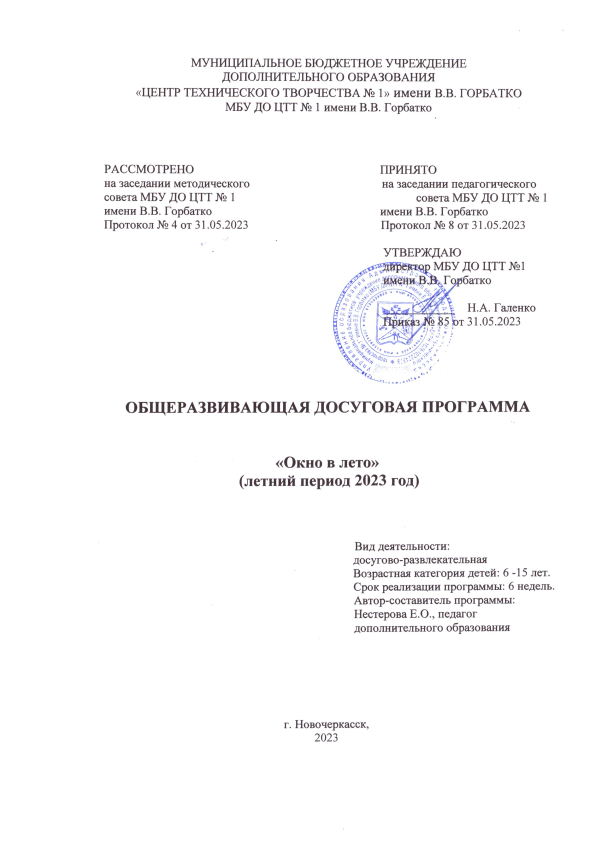 